ひまわりキャンバス上で作成する茎　	直線　高さ50mm 幅0mm  ,太さー3.0pt ,色―赤84　緑130　青53茎-葉の付け根	円弧　12mm×12mm  ,太さー1.5pt ,色―赤84　緑130　青53葉	ハート　12mm×8mm  線―なし　,塗りつぶし色―赤84　緑130　青53　	回転　100度　２枚　260度　1枚花びら	円　　高さ　12mm 幅　3mm ,線の色―赤255　緑192　青0　,線の太さー1.5pt				塗りつぶし色―赤255　緑255　青0　,六枚作成				角度　0度　15度　30度　45度　60度　75度	6枚の花弁をグループ化しコピーを3グループ作成　　A,B,C,Dのグループとし	Bを右へ90°回転、Cを左へ90°回転、Dを上下反転する　これを合体して花とする　　　　　　　　　　　　　　　　　花の中央 	円----高さ　12mm 幅　12mm　、線の太さー1.5pt　、線の色―赤132　緑60　青12		　塗りつぶしはパターンを使うー紙吹雪大　　　　　　　　　　　前景の色　―赤255　緑255　青0　、背景の色―赤191　緑144　青0合体	全部品を所定の位置に配置し合体図の作成	全部を選択⇒コピー⇒貼り付け⇒形式を選択して⇒PNG(拡張子)を選ぶ　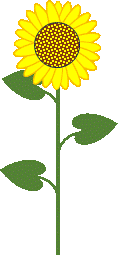 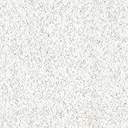 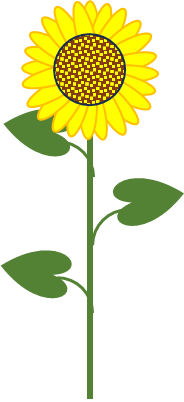 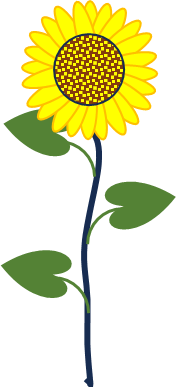 